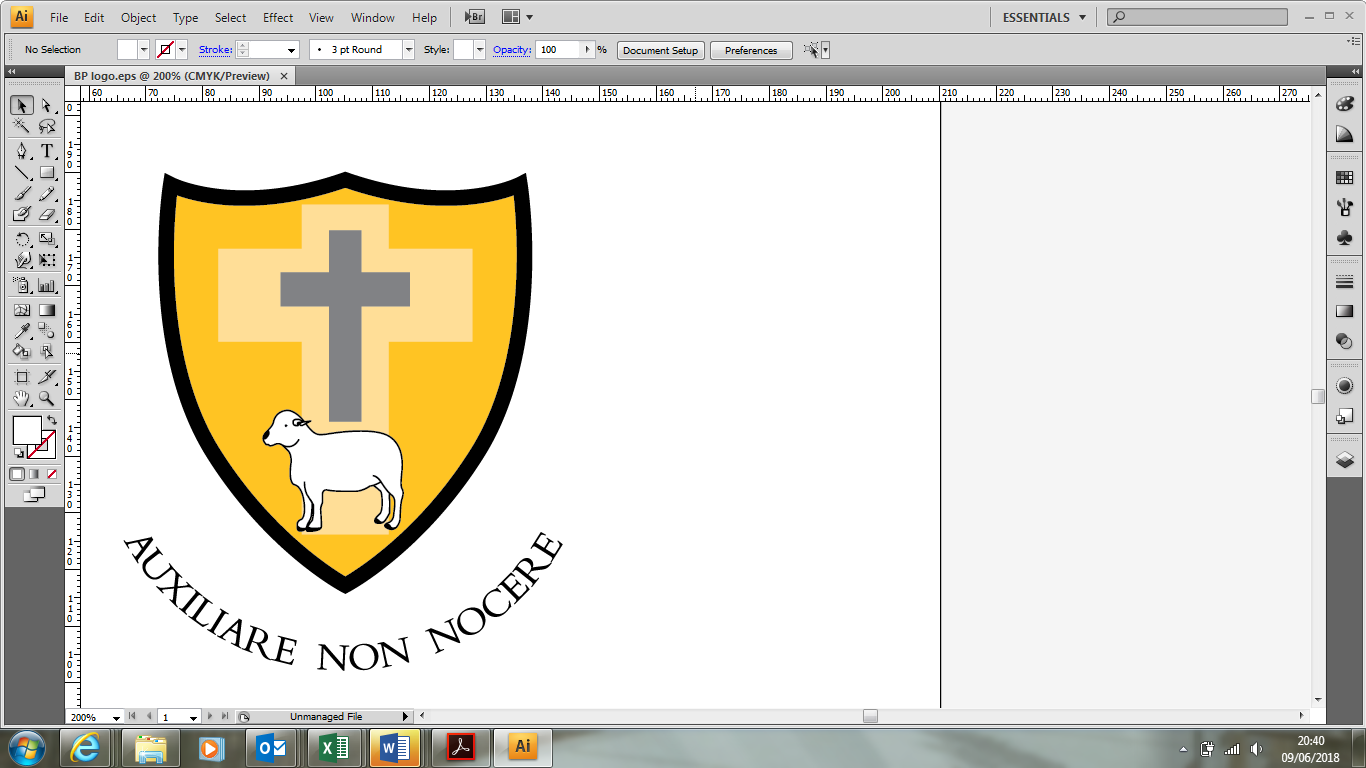 SECOND IN CHARGE OF SUBJECTJOB DESCRIPTIONGeneral responsibilitiesTo provide effective support for the leadership and management of the department/area and thereby build and maintain an effective teaching team which continually enhances the quality of learning and achievement. -Support the HOD in: Developing, monitoring, reviewing, evaluating effectiveness of and reporting on policy, action plans and practice. Planning and managing associated resources/teaching materials, teaching programmes, courses of study, methods of teaching and assessment. Giving guidance, support and encouragement to staff and leading in-service development sessions. Securing the highest standards of pupil achievement, monitoring and evaluation of pupil achievement and setting targets for improvement. Developing and enhancing the teaching practice of others by evaluating, supporting, guiding and target setting. The post holder is expected to meet all the Core and Post Threshold, Excellent and Advanced Skills Professional Standards for Teachers.All leaders in the school will devise strategies for raising attainment and ensuring the School Improvement Plan is implemented successfullyMonitoring individual and groups of student’s progress against targets within the subject as identified and agreed by HOD. Performance management review(s) and act as reviewer for subject staff as required. Interview processes for subject teaching posts when required and to ensure effective induction of new staff. Demonstrating a passionate commitment to raising standards for all students and developing opportunities for learner voice and act as a positive role model. Ensuring that the Behaviour policy is consistently carried out by all members of staff in the subject to ensure that effective learning takes place. Monitoring students’ progress and performance with the class teacher in relation to targets set for each individual, ensuring that personalised interventions are actioned where necessary.Leadership and managementInspire department members by personal example and hard work. Play a major role in the School’s middle management assisting the Principal in creating a vision, sense of purpose and pride about the Department and its work. Assist in maintaining behaviour in the Department including supporting staff during lessons when appropriate. Identify and applaud areas of success for individual teachers and the Department. Help create an effective team by promoting collective approaches to problem-solving and curricular/department development, e.g. consult when writing the improvement plan and produce resources as a team. Implement school assessment and target setting policies, and make effective use of data to monitor and evaluate the achievement and attainment of pupils in the subject. A portfolio of exemplar work moderated against grade descriptors should be maintained. Initiate/maintain the provision of extra-curricular activities, e.g. the use of resources after school/during lunch-breaks or a club, etc. Deputise for HOD in their absence, including attendance at meetings. Curricular/Departmental Development Contribute towards continuity and progression within the whole school curriculum. Contribute to the Department development plan, its implementation and the part it plays in the whole school development. Develop with others comprehensive schemes of work which include a range of teaching and learning styles providing a rich experience for pupils, and incorporate a variety of assessment methods at key points to enable accurate judgements on pupil progress. Develop with others departmental strategies for the pupils’ spiritual, moral, social and cultural development, including citizenship. Assist in monitoring and evaluating the teaching in the Department. Develop departmental strategies and procedures (using national and school guidelines) for teaching and learning for pupils with special educational needs. Work with the SENCO to ensure IEPs are used to set subject-specific targets, and match curricular materials and approaches to pupil needs. Ensure that the department supports the School’s implementation of all current statutory requirements, e.g. Disability Discrimination Act, Access to Work, SEN, Equal Opportunities, Child Protection. Liaison/Communication Meet regularly and work with the HOD for professional support and develop effective departmental management. Oversee and monitor the accuracy of assessments and work effectively with the exam officer on examination entries. Liaise with colleagues from other departments in order to provide a smooth transition between schools and phases for all pupils. Liaise with other curriculum areas in order to develop integrated schemes of work, e.g. Numeracy, Literacy, SEN, ICT and Citizenship.